¿Bueno o malo para la salud?Read the sentences below and decide whether the food/ drink item is good or bad for your health. Then, fill in the blank with bueno/ malo using the appropriate ending.1. Las frutas  son  __buenas________  para la salud.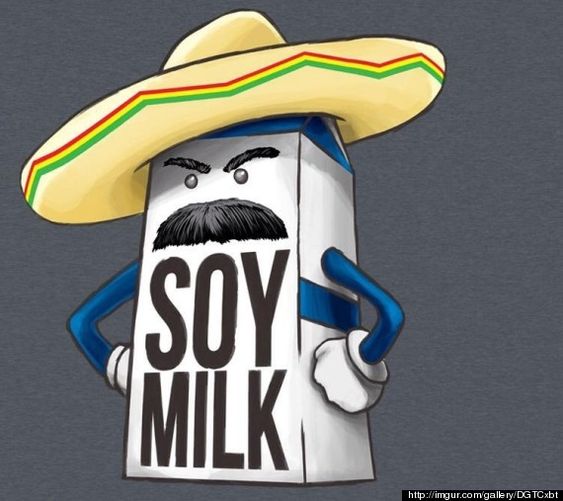 2. El tocino es ________________ para la salud.3. Las galletas son ________________ para la salud.4. La leche es  ________________  para la salud.5. El té helado es ________________  para la salud.6. Las papas fritas son ________________  para la salud.7. El perrito caliente es ________________  para la salud.8. Las fresas son ________________  para la salud.9. Las naranjas son ________________  para la salud.10. La pizza es  ________________  para la salud.11. La manzana es  ________________  para la salud.12. Las hamburguesas son ________________   para la salud.13. La ensalada es ________________ para la salud.14. El refresco es ________________  para la salud.15. La sopa de verduras es ________________  para la salud. ANSWER KEY BELOWANSWER KEYLas frutas  son  __buenas________  para la salud.2. El tocino es MALO para la salud.3. Las galletas son MALAS para la salud.4. La leche es  BUENA  para la salud.5. El té helado es MALO para la salud.6. Las papas fritas son MALAS para la salud.7. El perrito caliente es MALO  para la salud.8. Las fresas son BUENAS para la salud.9. Las narnajas son BUENAS para la salud.10. La pizza es  MALA para la salud.11. La manzana es  BUENA  para la salud.12. Las hamburguesas son MALAS   para la salud.13. La ensalada es BUENA para la salud.14. El refresco es MALO para la salud.15. La sopa de verduras es BUENA  para la salud. 